中中国共产主义青年团柳州市委员会文件柳团干〔2022〕5号共青团柳州市委员会关于刘婷婷等同志任免职的通知各部门、团属事业单位：经研究决定：刘婷婷同志任共青团柳州市委员会办公室主任，免去其共青团柳州市委员会组织部（基层组织建设部）部长职务。王婷婷同志任共青团柳州市委员会组织部（基层组织建设部）部长，免去其共青团柳州市委员会社会联络部部长职务。                            共青团柳州市委员会                              2022年5月17日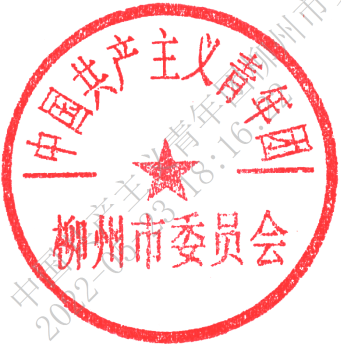    共青团柳州市委员会办公室              2022年5月18 日印发                                                    